Curriculum Vitae  Dylan Oelschig  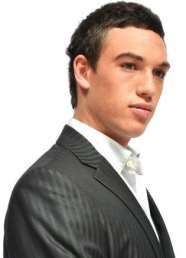 +27 76 1924354dylanoelschigdao@gmail.com Location: Willing to relocate globally for employment Cover letter  I am a diligent person who has great aspirations in life and strives for success.  I am a straight forward person with a great balance of extroversion and introversion.  I am a healthy athletic person who enjoys sports and recreational activities.  I have the ability to socialise, communicate, interact and form strong bonds and relationships with individuals in quick spaces of time. My family and I moved around a lot, so I have had the opportunity to understand People from all walks of life.  I enjoy breaking the ice and ridding of awkward moments.  I’m always highly motivated and have a desire to complete anything I start.  I seek adventure in any moment of life and take opportunities with no hesitation.  I would take any opportunity to travel and experience different cultures and form a more intricate outlook in both the cultural world and business world.  Lastly I have successfully completed my BBA degree (Heriot Watt University).  These are just a few of the things that you should know about me. I know that you will not be disappointed in employing me and that will see me as a great lucrative asset to your company.  Curriculum Vitae  Dylan Oelschig   Skills Summary  My traits:  	  I have a high Business development aptitude and entrepreneurial spirit.  I am Success driven with a strong work ethic.  	   	 I have excellent interpersonal skills and a high level of integrity.    I have a high degree of self-confidence and leadership.  	  Experience in creating and maintaining client relationships.   Strong written and verbal communication and presentation skills.  •  Advanced computer skills (Excel, Power Point, Word, etc.)  Strong organizational skills.  I pay great attention to detail.  	  I also possess the Ability to juggle multiple projects, co -ordinate work and establish priorities.   I’m Solution Oriented.    I’m also very collaborative.   Employment History     Position                       Sales representative   Duties  	 Sell apparel and merchandiseCustomer serviceOrganize layout of facilities and exhibition standPeriod  	           Jan-Nov 2010  Company                    Universal mint   Position  	              Sales representative/ management/ executive assistant   Employment References ACI Datacom: +27 61 4236699  Universal mint: +27 21 4265662 Utheta:  +27 72 574-3184 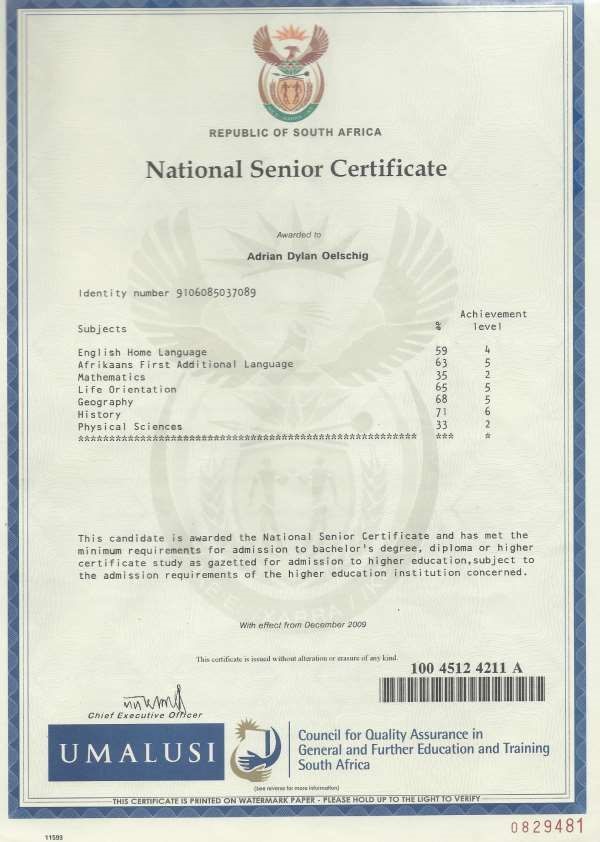 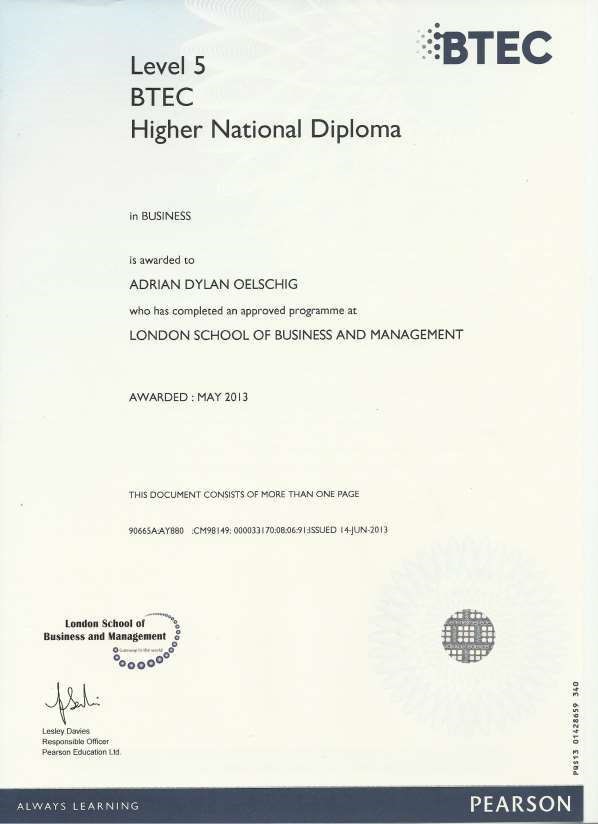 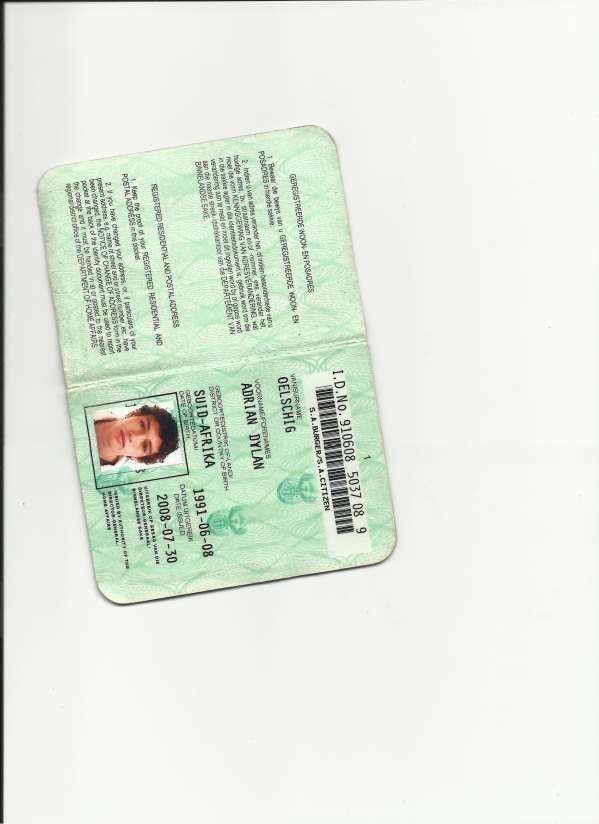 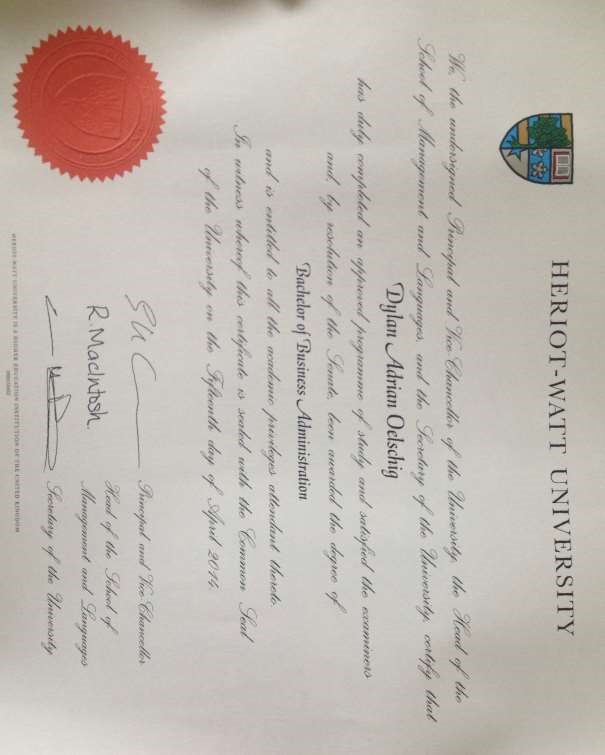 Personal Details  Surname  Oelschig  First Name  Dylan Adrian   Nationality  South African   Home Language  English  Other Language  Afrikaans   Own Vehicle  Yes  Drivers’ Licence  Yes  Identity Number          9106085037089  Sex    	  	       Male  Junior Education  School   Weitzman  Primary School  Period  1998-2005  Senior Education  School   Camps Bay High School   Period   2005-2006  School    Sir Pierre Van Ryneveld high School  Period    2006-2007  School   Kings Way High School  Period   2007-2009  Qualification  NQF 5  Subjects  Math, Science, Life Orientation, History,                     Geography, Afrikaans, EnglishTertiary Education  Institute   CTI Education group Pearson and London school of business and management  Period  2011/1/8 – 2012/12/7  Qualification  Higher National Diploma in Business (LSBM, EDEXCEL)  Subjects  Business Environment   Human Resource Management  Marketing   Managing Financial Resources and Decisions  Managing Communications Knowledge and Information  Business Strategy  Organisations and Behaviour   Administrative Practices and Procedures   Small Business Enterprise   Managing Human Resources  Marketing Planning   Management Accounting: Costing and Budgeting   Project Management   Human Resources Development   Sales planning and Operations  Business Decision making   Institute   CTI Education group Pearson and London school of business and management  Period  2013/1/15 – 2013/12/6  Qualification  Bachelor of Business Administration (Heriot Watt University)  Subjects  Strategic Management   International Strategic Management  Operations Management 1  Operations Management 2  Consumer Behaviour   International Marketing   Financial Theory and Markets 1  Financial Theory and Markets 2   Period  Jan-Nov 2007   Company  Sportscene   Position  Sales representative    Duties  Sell apparel and merchandise  Customer service  Organize layout of facilities and exhibition stand  Period  Company  Feb-Oct 2008 Butcher boys    Position  Waitron / Barman    Duties Serve customers  Clean and organize facilities     Period   Company Jan-Nov 2009  Total sports Duties     Customer service Accounts and company finances Company contracts Administration Sales Reception duties Transportation and delivery of die’s for commemorative coins Period  Feb-April 2014  Company  Telone SA  Position  Training in and selling of PABX systems   Duties  Cold calling  Door to door sales   Period Company  May-July 2014 ACI DATACOM  Position  Sales management   Duties  Cold calling  Door to door sales Management Administration Period  Aug-Oct 2014  Company  Uthetha  Position  Telecoms solutions advisor   Duties  Cold calling  Door to door sales   